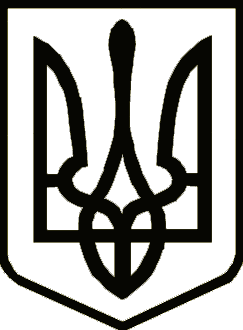 У К Р А Ї Н Ачернігівська обласна державна адміністраціяУПРАВЛІННЯ КАПІТАЛЬНОГО БУДІВНИЦТВАН А К А ЗПро внесення змін до паспорту бюджетної програми обласного бюджету на 2021 рік Відповідно до частини 8 статті 20 Бюджетного кодексу України, наказу Міністерства фінансів України від 26.08.2014 № 836 «Про деякі питання запровадження програмно-цільового методу складання та виконання місцевих бюджетів, зареєстрованого в Міністерстві юстиції України 10.09.2014 № 1103/25880 (зі змінами), рішення третьої сесії Чернігівської обласної ради 8 скликання від 26.02.2021 № 48-3/VIII «Про обласний бюджет Чернігівської області на 2021 рік (код бюджету 2510000000)» та спільних розпоряджень голів Чернігівської обласної державної адміністрації та Чернігівської обласної ради «Про виділення коштів» від 06.04.2021 № 6, від 19.08.2021 № 40 та від 16.11.2021 № 63наказую:Внести зміни до паспорту бюджетної програми обласного бюджету на 2021 рік за КПКВК 1518313 «Ліквідація іншого забруднення навколишнього природного середовища», виклавши його в новій редакції, що додається.Начальник 								Ярослав СЛЕСАРЕНКОвід 23.11. 2021 р.Чернігів№ 197 